ГАДЯЦЬКА РАЙОННА ДЕРЖАВНА АДМІНІСТРАЦІЯ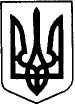 ПОЛТАВСЬКОЇ ОБЛАСТІВІДДІЛ ОСВІТИН А К А З06.11.2018	№ 271Про підсумки проведення щорічногорайонного конкурсу знавців основбезпеки життєдіяльності	Відповідно до ст. 5 Закону України «Про загальну середню освіту», керуючись Положенням про щорічний районний конкурс знавців основ безпеки життєдіяльності, затвердженим наказом відділу освіти Гадяцької райдержадміністрації 14.09.2011 № 399, зареєстрованим в Гадяцькому районному управлінні юстиції 20.09.2011 за № 22/222, з метою поглиблення знань учнів щодо основних правил поведінки в побуті, під час навчально-виховного процесу, у період відпочинку та дозвілля, уникнення нещасних випадків і збереження власного життя і здоров’я, 03.11.2018 на базі Опорного закладу освіти «Сарська спеціалізована школа  І-ІІІ ступенів Гадяцької районної ради Полтавської області» проходив щорічний районний конкурс знавців основ безпеки життєдіяльності серед учнів 5-9 класів.	Участь у конкурсі взяли 65 учні з 18-ти закладів загальної середньої освіти району. За підсумками проведення конкурсу:Найбільше призових місць (чотири	) отримали учні П.Роменської ЗОШ І-ІІІ ступенів та ОЗО Сарська СШ І-ІІІ ст.Веприцька ЗОШ І-ІІІ ступенів, Мартинівська ЗОШ І-ІІІ ступенів, Вельбівська ЗОШ І-ІІ ступенів, Краснолуцька ЗОШ І-ІІ ст., мають по  3 призових місць;	Рашівська ЗОШ І-ІІІ ст.,  Середняківська ЗОШ І-ІІст., Ціпківська ЗОШ І-ІІст. мають по  2 призових місць;В. Будищанська СШ І-ІІІ ст.,  Книшівська ЗОШ І-ІІІ ст., Лютенська ЗОШ І-ІІІ ст., Сватківська  ЗОШ І-ІІІ ст., Бобрицька ЗОШ І-ІІст., Соснівська ЗОШ І-ІІ ст.мають по  одному призовому місцю.	Двох і більше учасників, що зайняли призові місця підготували вчителі основ здоровʼя: Бугайов В.Г. – вчитель П.Роменської ЗОШ І-ІІІ ст. – 4 призери	Вітіненко О.І. – вчитель Сарської СШ І-ІІІ ст. – 4 призери;	Найда Н.Г. – вчитель Веприцької ЗОШ І-ІІІ ст. – 3 призери;	Чиркова О.І. – вчитель Краснолуцької ЗОШ І-ІІ ст. – 3 призери;	 Завора Н.І. – вчитель Мартинівської ЗОШ І-ІІІ ст. – 2 призери;	 Козир Л. О. – вчитель Ціпківської ЗОШ І-ІІ ст. – 2 призери;	Плутенко Р.С. – вчитель Сватківської ЗОШ І-ІІІ ст. – 2 призери;	Довженко В.І. – вчитель Середняківської ЗОШ І-ІІ ст. – 2 призери;          Петухова В.І.  – вчитель Вельбівської ЗОШ І-ІІ ст. – 2 призери;          Дорошенко Ю.М.- вч. Рашівської ЗОШ І-ІІст. – 2 призери.	Враховуючи вищевикладене,Н А К А З У Ю:	1. Затвердити результати проведення щорічного районного конкурсу знавців основ безпеки життєдіяльності (додаються).	2. За зайняте І місце на щорічному районному конкурсі знавців основ безпеки життєдіяльності дипломами відділу освіти і Гадяцького науково-методичного центру нагородити: Несторенко Дарину  – ученицю 5 класу Вельбівської  ЗОШ І-ІІІ ст.;Васільєва Артема – учня 6 класу Середняківської ЗОШ І-ІІІ ст.;Гуренка Романа  – учня 7 класу П.Роменської ЗОШ І-ІІІ ст.;Тодорову Анастасію – ученицю 8 класу Веприцької  ЗОШ І-ІІІ ст.;Вербицьку Сніжану – ученицю 9 класу Мартинівської ЗОШ І-ІІІ ст..	3. За зайняте ІІ місце на щорічному районному конкурсі знавців основ безпеки життєдіяльності дипломами відділу освіти і Гадяцького науково-методичного центру нагородити:Бондар Анну  – ученицю 5 класу Великобудищанської СШ І-ІІІ ст.;Мельник Вікторію – ученицю 5 класу Мартинівської ЗОШ І-ІІІ ст.;Безнос Вікторію –ученицю 5 класу ОЗО Сарська СШ І-ІІІст.;Гончаренко Яну – ученицю 6 класу Римарівської ЗОШ І-ІІІ ст.; Литвиненко Олега  – учня 7 класу Мартинівської ЗОШ І-ІІІ ст.;Дмитренко Каріну –ученицю 7 класу ОЗО Сарська СШ І-ІІІст.;Недогибченко Софію – ученицю 7 класу Вельбівської  ЗОШ І-ІІст.;Дерягіну Ірину – ученицю 8 класу Лютенської ЗОШ І-ІІІ ст.;Нестаренко Діану – ученицю 8 класу ОЗО Сарська  СШ І-ІІІ ст.;Кусайло Альону – ученицю 9 класу Краснолуцької ЗОШ І-ІІ ст.;Макаренко Софію – ученицю 9 класу Веприцької ЗОШ І-ІІІ ст.;Ботвіну Інну – ученицю 9 класу Рашівської ЗОШ І-ІІІст.	4. За зайняте ІІІ місце на щорічному районному конкурсі знавців основ безпеки життєдіяльності дипломами відділу освіти і Гадяцького науково-методичного центру нагородити:Харченко Олександра – учня 5 класу Краснолуцької  ЗОШ І-ІІ ст.;Рогожко Анастасію –ученицю 5 класу Середняківської ЗОШ І-ІІ ст.;Берус Наталію – ученицю 6 класу Веприцької ЗОШ І-ІІІ ст.;Киценко Влада – учня 6  класу Петрівсько-Роменської ЗОШ І-ІІІ ст.;Явтушенко Наталію  – ученицю 6 класу ОЗО Сарська СШ І-ІІІ ст.;Несторенка Владислава – учня 6 класу Вельбівської ЗОШ І-ІІст.;Іулдошева Санамжан – ученицю 6 класу Ціпківської ЗОШ І-ІІ ст.;Сагайдак Тараса – учня 7 класу Книшівської ЗОШ І-ІІІ ст.;Педаш Максима – учня 7 класу Ціпківської ЗОШ І-ІІст.;Лободу Лілію – ученицю 8 класу  Петрівсько-Роменської ЗОШ І-ІІІ ст.;Шаповал Олесю – ученицю 8 класу Сватківської ЗОШ І-ІІІ ст.;Дундича Сергія  - ученицю 8 класу Соснівської ЗОШ І-ІІст.;Олексенко Богдану – ученицю 9 класу Петрівсько – Роменської ЗОШ І-ІІІст.;Стібу Анастасію – учениць 9 класу Сватківської ЗОШ І-ІІІст.           5.Головному спеціалісту відділу освіти Павленко О.П. проаналізувати результати проведення щорічного районного конкурсу знавців основ безпеки життєдіяльності на засіданні районного методичного об’єднання вчителів основ здоровʼя.	6. Контроль за виконанням цього наказу залишаю за собою.Начальник                                                                  Л.О.Зливко																Додаток																до наказу відділу освіти																райдержадміністрації																___________№______ПРОТОКОЛпроведення щорічного районного конкурсу знавців основ безпеки життєдіяльності у 2016-2017н.р.5 класПРОТОКОЛпроведення щорічного районного конкурсу знавців основ безпеки життєдіяльності у 2016-2017н.р. 6 класПРОТОКОЛпроведення щорічного районного конкурсу знавців основ безпеки життєдіяльності у 2016-2017н.р. 7 класПРОТОКОЛпроведення щорічного районного конкурсу знавців основ безпеки життєдіяльності у 2016-2017н.р.8 класПРОТОКОЛпроведення щорічного районного конкурсу знавців основ безпеки життєдіяльності у 2016-2017н.р.9 класГоловний спеціаліст							О.П.Павленко№ з/пНавчальний закладПрізвище та ім’я учняКласДата народженняПрізвище та ініціали вчителяКількість балівМісце1Маттинівська ЗОШ І-ІІІ стМогила Юлія503.04.2006Завора Н.І.2112Сватківська ЗОШ І-ІІІ стМельник Дмитро504.10.2006Плутенко Р.С.2023Римарівська ЗОШ І-ІІІ стКутімов Антон528.07.2005Ребрик З.В.2024Сарська СШ І-ІІІ стДмитренко Каріна514.10.2005Вітіненко О.І.1835Вельбівсь ЗОШ І-ІІ стНедогибченко Софія525.06.2006Петухова В.І.17.536Петрівко-Роменська ЗОШ І-ІІІ ст.Саплюков Юрій518.04.2006Бугайов В.Г.16.547Книшівська ЗОШ І-ІІ ст..Височанська Анастасія514.08.2006Левченко Л.П.16.548Бобрицька ЗОШ І-ІІ ст..Чемерис Анна506.09.2006Голубенко Н.В.14.559Соснівська ЗОШ І-ІІ стКаленська Ангеліна502.03.2006Мисюра С.М.13610Лютенська ЗОШ І-ІІІ ст..Романенко Ірина522.11.2005Єдин В.О.136№ з/пНавчальний закладПрізвище та ім’я учняКласДата народженняПрізвище та ініціали вчителяКількість балівМісце1Маттинівська ЗОШ І-ІІІ стФедорченко Анастасія622.08.2005Завора Н.І.2412Веприцька ЗОШ І-ІІІ стТодорова Анастасія609.20.2004Найда Н.Г.24.513Петрівко-Роменська ЗОШ І-ІІІ ст.Уманцев Артем609.08.2005Бугайов В.Г.18.524Великобудищанська СШ І-ІІІ ст..Величко Діана619.08.2005Величко О.В.1825Лютенська ЗОШ І-ІІІ ст..Дерягіна Ірини 625.02.2005Єдин В.О.1826Книшівська ЗОШ І-ІІ ст..Коротя Сергій629.03.2005Левченко Л.П.1637Краснолуцька ЗОШ І-ІІ стКусайло Альона605.04.2005Маковецька І.В.1548Сарська СШ І-ІІІ стДмитрієв Артем601.04.2005Вітіненко О.І.1459Сергіївська ЗОШ І-ІІІ стДідик Дмитро626.11.2005Горб В.І.12.5610Бобрицька ЗОШ І-ІІ ст..Немитова Альона622.08.2005Голубенко Н.В.11.5711Качанівська ЗОШ І-ІІ стЯкимцов Олександр616.03.2005Гаврилко М.І.11712Соснівська ЗОШ І-ІІ стБилим Вікторія608.08.2005Мисюра С.М.11713Середняківська ЗОШ І-ІІ стКостюк Вікторія623.03.2005Поливана Н.В.10.5814Рашівська ЗОШ І-ІІІ стМалік Сергій619.12.2004Андрусенко В.В.9915Вельбівсь ЗОШ І-ІІ стДорохов Павло613.07.2005Кравченко Л.В.9916Плішивецька ЗОШ І-ІІ стКрасно луцький Віталій623.03.2005Микитченко Н.М.8.51017Сватківська ЗОШ І-ІІІ стСіренко Андрій629.12.2005Плутенко Р.С.711№ з/пНавчальний закладПрізвище та ім’я учняКласДата народженняПрізвище та ініціали вчителяКількість балівМісце1Рашівська ЗОШ І-ІІІ стБотвина Ірина711.05.2004Ущаковський М.Д.2612Розбишівська ЗОШ І-ІІІ стСмаль Юлію714.08.2003Будна М.О.25.513Сарська СШ І-ІІІ стДубейко Леся707.04.2004Вітіненко О.І.22.524Сватківська ЗОШ І-ІІІ стСинепол Віталіна713.02.2004Плутенко Р.С.22.525Римарівська ЗОШ І-ІІІ стЛегуша Тетяна727.08.2004Ребрик З.В.22.526Книшівська ЗОШ І-ІІ ст..Міняйло Анна722.02.2004Левченко Л.П.21.537Краснолуцька ЗОШ І-ІІ стРубан Марина708.05.2004Маковецька І.В.2138ВельбівськаЗОШ І-ІІ стГлушак Дмитро711.04.2004Петухова В.І.20.549Маттинівська ЗОШ І-ІІІ стВербицька Сніжана727.11.2003Завора Н.І.19.5510Лютенська ЗОШ І-ІІІ ст..Гацко А.І.728.06.2004Єдин В.О.18.5611Веприцька ЗОШ І-ІІІ стГордієнко Юлія712.10.2003Найда Н.Г.18.5612Качанівська ЗОШ І-ІІ стГриценко Юлія708.02.2004Гаврилко М.І.17713Соснівська ЗОШ І-ІІ стМисюра Сергій714.02.2004Мисюра С.М.16.5814Петрівко-Роменська ЗОШ І-ІІІ ст.Олексенко Богдан704.01.2004Бугайов В.Г.16.5815Бобрицька ЗОШ І-ІІ ст..Птлипенко Аліна716.09.2004Голубенко Н.В.15.5916Сергіївська ЗОШ І-ІІІ стХименко Валерій720.06.2004Горб В.І.81017Плішивецька ЗОШ І-ІІ стДига Максим705.12.2003Курочка Н.М.7.511№ з/пНавчальний закладПрізвище та ім’я учняКласДата народженняПрізвище та ініціали вчителяКількість балівМісце1Соснівська ЗОШ І-ІІ стБалабан Єрміонія817.09.2003Мисюра С.М.27.512Краснолуцька ЗОШ І-ІІ стКрат Дарина810.06.2003Маковецька І.В.26.523Римарівська ЗОШ І-ІІІ стВласенко Яна804.03.2003Ребрик З.В.2334Великобудищанська СШ І-ІІІ ст..Мишаченко Лілія807.06.2003Золотоверх А.О.2245Веприцька ЗОШ І-ІІІ стДудченко Дмитро825.10.2002Найда Н.Г.21.546Сарська СШ І-ІІІ стВіті ненко Софія830.09.2003Вітіненко О.І.21.547Сватківська ЗОШ І-ІІІ стШаповал Марина811.03.2003Плутенко Р.С.2058Сергіївська ЗОШ І-ІІІ стБуланова Ірина802.02.2003Горб В.І.1969Лютенська ЗОШ І-ІІІ ст..Цимбал Антоніна811.06.2003Єдин В.О.18.5710Маттинівська ЗОШ І-ІІІ стІващенко Діана801.08.2003Завора Н.І.18.5711Рашівська ЗОШ І-ІІІ стСахно Анна815.07.2003Ущаковський М.Д.18.5712Петрівко-Роменська ЗОШ І-ІІІ ст.Беніцька Альона806.06.2003Бугайов В.Г.18713Бобрицька ЗОШ І-ІІ ст..Данько Ірина818.01.2003Голубенко Н.В.17.5814Качанівська ЗОШ І-ІІ стМяло Юлія820.11.2003Гаврилко М.І.17815Середняківська ЗОШ І-ІІ стХоменко Віталій805.09.2002Довженко В.І.17816Вельбівська ЗОШ І-ІІ стДуденко Юлії804.08.2003Кравченко Л.В.14.5917Книшівська ЗОШ І-ІІ ст..Вірченко Сергій810.11.2002Левченко Л.П.139№ з/пНавчальний закладПрізвище та ім’я учняКласДата народженняПрізвище та ініціали вчителяКількість балівМісце1Краснолуцька ЗОШ І-ІІ стГубар Марія906.08.2002Маковецька І.В.2712Рашівська ЗОШ І-ІІІ стХарченко Яна 912.03.2002Ущаковський М.Д.25.523Великобудищанська СШ І-ІІІ ст..Панченко Віталій927.04.2002Лукаш Н.Д.2433Веприцька ЗОШ І-ІІІ стГордієнко Світлана909.03.2002Найда Н.Г.23.544Вельбівська ЗОШ І-ІІ стДубина Ростислав930.11.2001Петухова В.І.23.546Соснівської ЗОШ І-ІІ стГацько Владилена919.09.2002Мисюра С.М.2257Бобрицька ЗОШ І-ІІ ст..Курмак Анна930.03.2002Голубенко Н.В.2168Петрівко-Роменська ЗОШ І-ІІІ ст.Костюк Альбіни923.07.2001Бугайов В.Г.20.579Маттинівська ЗОШ І-ІІІ стТріщило Тетяни925.01.2002Завора Н.І.19.5810Сватківська ЗОШ І-ІІІ стСіченко Мирослава918.12.2001Плутенко Р.С.18.5911Книшівська ЗОШ І-ІІ ст..Антонюк Руслана920.04.2002Левченко Л.П.171112Середняківська ЗОШ І-ІІ стСтаніслав909.05.2002Довженко В.І.171113Сарська СШ І-ІІІ стПриступа Ірина923.02.2002Вітіненко О.І.16.51114Лютенська ЗОШ І-ІІІ ст..Березовська Віталіна906.01.2002Єдин В.О.161215Качанівська ЗОШ І-ІІ стШаповник Юлія905.01.2002Гаврилко М.І.14.51416Римарівська ЗОШ І-ІІІ стЗмага Аліна901.10.2002Ребрик З.В.1513